    پارك علم و فناوري يزد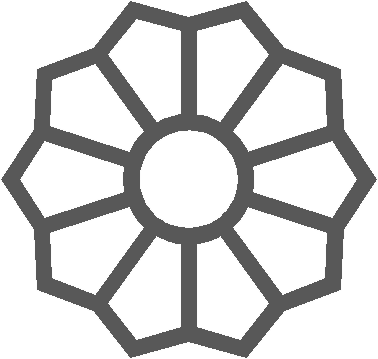 فرم اوليه درخواست استقرار در مركز توسعه فناوری آب پارك علم و فناوري يزد1ـ اعضاي مؤسس/ اعضاي هيات مديره / سهام داران2-همكاران اصلي (هسته / موسسه)نحوه همكاري ( ت : تمام وقت / پ : پاره وقت ) در صورت پاره وقت بودن ميزان همكاري بصورت ساعت در هفته ذكر گردد.3ـ سوابق اجرايي (موسسه/ هسته):خ : خاتمه يافته / د : در دست اجرا / م : متوقف / ب : در حال بهره برداري4ـ  نوع خدمات مورد نياز:‌‌}استقرار، خدمات فني(آزمايشگاه، كارگاه، مزرعه)، اطلاع رساني، اداري، مشاوره تخصصي، مشاوره و خدمات بازاريابي، تسهيلات مالي{ 5ـ ايدة محوري خود را با پاسخ به موارد زير تشريح نماييد.                                                           1-5 عنوان ايده :  فارسي :                      انگليسي :2-5 محور مرتبط : تكنولوژي اطلاعات (سخت افزار/نرم افزار/شبكه/سيستم هاي اطلاعاتي)		نساجي		انرژي هاي نو	بيوتكنولوژي، پزشكي و مهندسي ژنتيك		شيمي                   برق و الكترونيك/مكاترونيك           نانوتكنولوژي در ..................                         مديريت و اقتصاد، مهندسي صنايع                  علوم انساني و هنر                  عمران و معماري              كشاورزي و منابع طبيعي             مكانيك، متالورژي، معدن     ساير  3-5 شرح مختصري از ايده، اهداف و ويژگي ها آن (حداقل سه مشخصه فني) 4-5 سابقه انجام ايده در داخل و خارج كشور:5-5 مشكلات اجرايي ايده :6-5 وجوه تمايز ايده مطرح شده نسبت به فعاليتهاي انجام شده قبلي:7-5 برآورد هزينه و زمان تحقق ايده :1-7-5.برآورد هزينه توليد يا عرضه نمونه اوليه: 	نيروي انساني:        		ريال					تجهيزات:             		ريال				        مواد مصرفي:          		ريال					خدمات قراردادي:   		ريال				        ساير موارد:           		ريال                                                                           جمع                 		ريال2-7-5 برآورد هزينه تجاري سازي پروژه تا مرحله عرضه به بازار :		ريال3-7-5 مدت زمان لازم :	ماه 4-7-5 ميزان سرمايه گذاري موسسه:8-5 پيش بيني بازار فروش يا عرضه داخلي يا خارجي (با ذكر نوع بازار و برآورد فروش و رقبا)6-ساير زمينه هاي فعاليت موسسه و درصد آن نسبت به كل فعاليت:  نام ونام خانوادگي :  				           سمت : مدیر عاملتاريخ تكميل فرم :  		 		                      امضاء :نام هسته/موسسه/واحد تحقيق و توسعه :  زمينه فعاليت: تاريخ و شماره ثبت:                                                                                                             نام مدير عامل:  خلاصه سوابق شغلي قبلي:  آدرس محل كار قبلي:                                                                          كدپستي:                        تلفن :             فاكس:                                  آدرس: كدپستي:                        تلفن :          تلفن همراه:         فاكس:                                                                                                                                             E-mail:رديفنام و نام خانوادگيرشته و مدرك تحصيليزمينه فعاليت تخصصيسمت در هيات مديرهميزان سهمرديفنام و نام خانوادگيرشته، مدرك تحصيلي و محل اخذزمينه فعاليت تخصصيزمينه فعاليت تخصصيمسئوليت در موسسهنحوه همكاري در پاركنحوه همكاري در پاركامضاءرديفنام و نام خانوادگيرشته، مدرك تحصيلي و محل اخذزمينهمدتمسئوليت در موسسهتپ(ميزان همكاري)امضاءرديفعنوان پروژهمدت اجرااعتبار پروژهكارفرما وضعيت پروژه